CORRECTION Le pluriel des verbesEntoure la forme du verbe convenable.Mon frère ( siffle  –  sifflent ) ses bougies d’anniversaire.Les élèves ( écoute  –  écoutent ) une histoire. Les poissons ( tourne  –  tournent ) en rond dans l’aquarium.                        Julie et Thomas ( joue  –  jouent ) au ballon. Un lapin blanc ( saute  –  sautent ) dans la cour de la ferme.Complète le verbe dans chaque phrase avec e ou ent :Le pirate trouve un trésor.                                           Les clowns préparent un numéro rigolo.Les avions décollent de la piste.                                  Clara dessine une fleur.Collège des Dominicaines de notre Dame de la DélivẼrande – Araya-Classe : CP                                                                            Juin  2020 – 2ème semaineNom : ________________________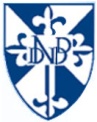 